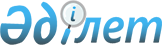 О внесении дополнения в приказ Министра внутренних дел Республики Казахстан от 27 июня 2015 года № 567 "Об утверждении Перечня материально-технического оснащения, строительства, реконструкции и ремонта зданий и сооружений для оказания содействия местными исполнительными органами территориальным подразделениям и подведомственным государственным учреждениям Министерства по чрезвычайным ситуациям Республики Казахстан"Приказ Министра по чрезвычайным ситуациям Республики Казахстан от 19 апреля 2024 года № 164. Зарегистрирован в Министерстве юстиции Республики Казахстан 24 апреля 2024 года № 34295
      ПРИКАЗЫВАЮ:
      1. Внести в приказ Министра внутренних дел Республики Казахстан от 27 июня 2015 года № 567 "Об утверждении Перечня материально-технического оснащения, строительства, реконструкции и ремонта зданий и сооружений для оказания содействия местными исполнительными органами территориальным подразделениям и подведомственным государственным учреждениям Министерства по чрезвычайным ситуациям Республики Казахстан" (зарегистрирован в Реестре государственной регистрации нормативных правовых актах № 11808) следующее дополнение:
      в Перечне материально-технического оснащения, строительства, реконструкции и ремонта зданий и сооружений для оказания содействия местными исполнительными органами территориальным подразделениям и подведомственным государственным учреждениям Министерства по чрезвычайным ситуациям Республики Казахстан, утвержденном указанным приказом:
      пункт 5 дополнить подпунктом 79) следующего содержания:
      "79) сейсмотренажер.".
      2. Департаменту финансов и государственных закупок Министерства по чрезвычайным ситуациям Республики Казахстан в установленном законодательством Республики Казахстан порядке обеспечить:
      1) государственную регистрацию настоящего приказа в Министерстве юстиции Республики Казахстан;
      2) размещение настоящего приказа на интернет-ресурсе Министерства по чрезвычайным ситуациям Республики Казахстан, после его официального опубликования.
      3. Контроль за исполнением настоящего приказа возложить на курирующего вице-министра Министерства по чрезвычайным ситуациям Республики Казахстан.
      4. Настоящий приказ вводится в действие по истечении десяти календарных дней после дня его первого официального опубликования.
					© 2012. РГП на ПХВ «Институт законодательства и правовой информации Республики Казахстан» Министерства юстиции Республики Казахстан
				
      Министр по чрезвычайным ситуациямРеспублики Казахстан

Ч. Аринов
